Voorgestelde benadering: Lien se lankstaanskoene1.	Die PowerPoint-aanbieding op taalarsenaal is die perfekte blikoopmaker vir Lien.2.	Leerders moet self eers elke hoofstuk gaan lees en alle woorde wat hulle nie ken nie, in ‘n woordeboek gaan opsoek. Ek stel voor my eie selfoonwdb. op Google Play: Afrikaans English Dictionary:                  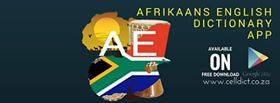 3.	Onderwysers gaan dan deur elke hoofstuk: u kan self lees of leerders na die leesopname op mp3 laat luister.4.	Bespreek die gegewe vaal gedeeltes in elke hoofstuk.5.	Leerders moet dan die vrae beantwoord.6.	Nasien en verdere regstelling van moontlike vrae vanaf leerders.7.	As voorbeeld: Voorspel se Bespreking en Antwoorde.8.	Ek hoop dat hierdie benadering vir leerders baie helderheid sal bring.Dankie.Braham Hill(081)511.2064